Technical working party for VEGETABLESForty-Eighth Session
Paestum, Italy, June 23 to 27, 2014PARTIAL REVISION of the Test Guidelines for SHIITAKE (document TG/282/1)Document prepared by experts from Japan	The purpose of this document is to present the proposal for the partial revision of the Test Guidelines for Shiitake (document TG/282/1).	The following change is proposed:Revision of Chapter 2 “Material required”, section 2.2: to include “sawdust” as material required Current wording2.2	The material is to be supplied in the form of spawn and as a pure culture on a suitable medium. (a) Spawn should be of a quality which ensures that all relevant characteristics of the variety will be expressed. In particular, mycelium on grain should be visible to the naked eye, the grain should not be colonized to such an extent that kernels stick together. The spawn should not be older than 3 months and should have been stored under proper conditions.(b) Pure cultures must be on slant agar tubes with an appropriate medium such as PDA (potato dextrose agar) or malt extract agar. Tubes should be covered by cotton plugs or plastic caps allowing sterile air diffusion. Cultures should be fresh, i.e. not stored for longer than 2 weeks at low temperature.Proposed new wording2.2	The material is to be supplied in the form of spawn and as a pure culture on a suitable medium. (a) Spawn should be of a quality which ensures that all relevant characteristics of the variety will be expressed. In particular, mycelium on grain or sawdust should be visible to the naked eye, the grain or sawdust should not be colonized to such an extent that kernels stick together. The spawn should not be older than 3 months and should have been stored under proper conditions.(b) Pure cultures must be on slant agar tubes with an appropriate medium such as PDA (potato dextrose agar) or malt extract agar. Tubes should be covered by cotton plugs or plastic caps allowing sterile air diffusion. Cultures should be fresh, i.e. not stored for longer than 2 weeks at low temperature.[End of document]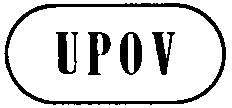 ETWV/48/36ORIGINAL:  EnglishDATE:  May 09, 2014INTERNATIONAL UNION FOR THE PROTECTION OF NEW VARIETIES OF PLANTS INTERNATIONAL UNION FOR THE PROTECTION OF NEW VARIETIES OF PLANTS INTERNATIONAL UNION FOR THE PROTECTION OF NEW VARIETIES OF PLANTS GenevaGenevaGeneva